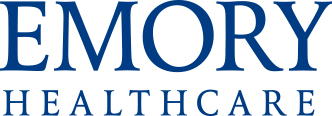 Department of Pharmaceutical Services Application for Nutrition Support Pharmacy FellowshipAPPLICATION INSTRUCTIONSAll applicants do not need to be enrolled in the ASHP marching program.  This application is due by midnight on December 31st.  The application will be considered complete once all required information is received.   Submit all of the following: Completed ApplicationEven if some information may be contained on your CV, please fully answer each questionCurrent Curriculum VitaeInclude schools and universities attended, degrees conferred or anticipated, employment history, honors and awards, rotation experiences, research or teaching experiences, extracurricular activities, and other pertinent information Letter of Intent Describe the reasons for applying to this fellowship program and what you expect to gain from such a program, as well as short and long-term goals for your career in pharmacyThree (3) completed Letters of RecommendationPlease send the electronic form to the individuals providing recommendations after completing the top portion of the form. Electronic submission should be from the recommender’s institutional or business email address to verify authenticity.  At least 1 of the 3 recommendations must be from an APPE preceptor or residency preceptor Transcripts For all academic coursework in pharmacy You may submit a transcript that is missing the most recent semester’s coursework PLEASE SUBMIT APPLICATION MATERIALS AS FOLLOW:Electronic Submission: 			         		 Hard Copy Submissions:	                                                                                         		(Transcript only)* Email to: vivian.zhao@emoryhealthcare.org         	 	* Address to* Attached all documents to emails (application,      	 	Vivian ZhaoCV, letter of intent)                                                    		 Nutrition Support Pharmacy Fellowship Director* For subject line: NSFP and your name 		 	 Department of Pharmaceutical Services* For recommendations, request recommender          	 Emory University Hospital, Room EG22	attach the form to an email and send it from institutional        	 1364 Clifton Road, N.E.or business email (i.e., not Gmail, Hotmail, etc.)	 	 Atlanta, Georgia 30322		NOTE:  Your application will only be considered if all required information is received.Applicant Name (First, MI, Last name): 1. Contact Information:2.  Personal Information:      a. Are you a citizen of the United States?  	                        Yes  No	If other, please list your country of citizenship: ___________________________     b. Do you have a visa permitting you to work in the U.S. through the end of the fellowship?     Yes  No3. General Information:    a. Language(s) other than English (including American Sign Language) are you FLUENT enough to           Interview patients:   Yes  No    If yes, what language(s): ________________________________    b. Have you ever been convicted of a felony:  Yes  No    If yes, briefly describe: ___________________    c. Non-curriculum-based internship hours (estimated):  _______ hours     d. Curriculum-based internship hours (estimated): __________ hours3. Degree(s) Earned: 4. Prior Residency / Fellowship Experience     Have you completed or are you currently completing a pharmacy residency/fellowship in the U.S.?     Yes  No (If you answer “no,” please skip to question 5.)5. Licensure Information6. Recommendations    List at least 3, no more than 4, individuals who will be completing recommendations for you			7. Do you have any pharmacy-related work experience?		   Yes  No    If yes, please indicate below:   Duties Performed:	 Order Entry		 Patient Counseling		 Order Clarification      Ordering/Purchasing	 IV Compounding		 Fill Rx’s			 Kinetics	    Chemo Compounding	 NST Compounding		 Medication History		 Cart Fill     Others__________________________________________________________________________8. Check all in-patient rotations you will complete before the beginning of the fellowship.     Internal Medicine	 Critical Care	 Psychiatry	  Peds/Neonatology	 Drug Info     Family Medicine	  	 Pharmacokinetics	 Trauma/ER	  Neurosciences	 Cardiology	     General Surgery		 Heme-/Oncology	 Geriatrics	  GI Medicine	 BMT     Endocrinology	 	 Nutrition Support	 Pulmonary	  Infectious Disease	     Solid Organ Transplant	 Others(s): ______________________________________________________9. Check all outpatient rotations you will complete before the beginning of the fellowship.     Family Medicine		 Hypertension	  AIDS/HIV	        Seizure/Anticonvulsant     Internal Medicine	 Diabetes	    	  Lipid                   Anticoagulation      Others(s):  ___________________________________________________________________10. Have you had any pharmacy-related teaching experience?   Yes  No     If yes, briefly describe the following:11. Have you been involved with any pharmacy-related project or research?   Yes  No     If yes, briefly describe the following:12. Describe your responsibilities on your clinically oriented rotations to date.  Please list and describe the rotation, including rounding, team members, patient load, and specific activities and responsibilities.13. Describe a situation that involved conflict and how you worked to resolve this issue.14. To the best of your knowledge, what is your current GPA?  ____________15. Application Certification  By typing below, I certify that all of the information submitted in this application is complete and correct to the best of my knowledge and belief. I understand that any significant misstatement in, or omission from, this application may be cause for denial of selection as a resident or dismissal from a residency position. I authorize the fellowship site to consult with persons and institutions I have been associated with who may have information on my professional competence, character, and ethical qualifications now or in the future. I release all fellowship staff from liability for acts performed in good faith and without malice in evaluating my application, credentials, and qualifications. I also release from liability all individuals and organizations who provide information to the fellowship site in good faith and without malice concerning my professional competence, ethics, character, and other qualifications now or in the future. I grant Emory Hospitals permission, if necessary, to request additional information from previous schools, employers, and preceptors concerning my academic record and professional ability. I understand and agree that, as an applicant for the pharmacy fellowship program, I have the burden of producing adequate information to evaluate my professional competence, character, ethics, and other qualifications and resolve any doubts about such qualifications. I hereby agree that personally identifiable information about me, including but not limited to my academic and professional qualification, performance, and character, in whatever form maintained, may be provided to any fellowship training site to which I have applied.Electronic Signature of Applicant: ___________________________________  					(Please type)  Signature Date:  ____/____/____It is the policy of Emory Healthcare not to discriminate based on race, creed, national origin, sex, age, handicap, or veteran status in admissions, employment, or other educational activities and programs.  Discrimination based on sex is prohibited by Title IX of the Education Amendment of 1972.Correspondence Address:Correspondence Address:Correspondence Address:City:  State: Zip Code: Email Address:  Email Address:  Preferred Telephone:  DegreeCollege/UniversityStart DateEnd/Anticipated End Date Pharm.D. 	 BS Pharm Other: ____________ Other:Training Where (City/State)InstitutionSpecialized Area PGY1 residency	 PGY2 residency	 FellowshipLicense StateLicense NumberTypeExpiration DateNAME	TITLE	PHONE/EMAILRELATIONSHIPPosition TitleHours per weekEmployment TypeEmployment Type Part Time  Full Time  Community   throughout the year (Even while in school) when not in school (summer, school breaks, & holidays) throughout the year (Even while in school)  when not in school (summer, school breaks, & holidays) Hospital          throughout the year (Even while in school) when not in school (summer, school breaks, & holidays)   throughout the year (Even while in school)    when not in school (summer, school breaks, & holidays) Other:  throughout the year (Even while in school) when not in school (summer, school breaks, & holidays)   throughout the year (Even while in school)    when not in school (summer, school breaks, & holidays)